РАСПОРЯЖЕНИЕ                                                                             JАКААН                                          от ________2020 г. №______с. ОнгудайОб отмене распоряжения Главы района (аймака) от 04.09.2020г. №372-р «О проведении открытого аукциона на право заключения договора купли-продажи земельного участка расположенного по адресу: Российская Федерация, Онгудайский район, с.Онгудай, ул. Советская, 210 г» В связи с технической ошибкой:Отменить распоряжение Главы района (аймака) от 04.09.2020г. № 372-р «О проведении открытого аукциона на право заключения договора купли-продажи земельного участка, расположенного по адресу: Российская Федерация, Онгудайский район, с. Онгудай, ул. Советская 210г, с кадастровым номером: 04:06:100213:302.Контроль за исполнением данного распоряжения возложить на исполняющего обязанности начальника отдела строительство, архитектуры земельных и имущественных отношений А.О. Постоеву .Глава района (аймака)                                                                       А.А. МунатовСогласовано:                             О.А. МальцеваСогласовано:                             Ч.В. КучиноваПодготовил:                               Ю.А. Гнездилова Российская Федерация Республика АлтайМуниципальное образование«Онгудайский  район»Администрация района(аймака)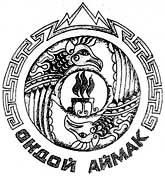 Россия Федерациязы Алтай РеспубликаМуниципал тöзöлмö«Оҥдой аймак»Аймактыҥадминистрациязы